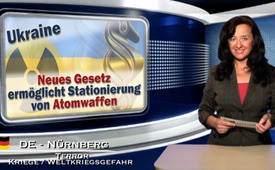 Ukraine – New law enables use of nuclear weapons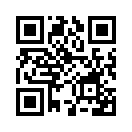 Ladies and Gentlemen, good evening. In the shadow of the Greek crisis the conflict in the east of the Ukraine continues to swell. The ceasefire agreement of Minsk remains fragile. According to Peter Gysling, the Moscow-correspondent of the Swiss radio and television (SRF) neither the government troops nor the so called „pro-Russian separatists“ would comply with the agreement of Minsk.Ukraine – New law enables use of nuclear weapons
Ladies and Gentlemen, good evening. In the shadow of the Greek crisis the conflict in the east of the Ukraine continues to swell. The ceasefire agreement of Minsk remains fragile. According to Peter Gysling, the Moscow-correspondent of the Swiss radio and television (SRF) neither the government troops nor the so called „pro-Russian separatists“ would comply with the agreement of Minsk. Even worse: Both sides bring heavy weapons back to the war fronts. SRF hints that the Ukrainian government is not really interested in complying with the ceasefire agreement. It is negotiated about autonomy for the areas Lugansk and Donezk, but if one looks at the concrete situation, nothing is happening. In practice the Ukrainian government seems to be rather concerned to fulfill the goals of the US‘ foreign policy in view of Russia. George Friedman, namely the director of the renowned US-think tank “Stratfor“ formulated the goals in March 2015 as follows; I quote: “It is about to build, a politically and militarily always getting tighter and tighter security belt around Russia and China.” And that is exactly what is happening in the Ukraine right now. In fact, the Parliament of the Ukraine passed a law in June 2015 about – word by word: “the regulations of forces of other states on the territory of the Ukraine.” The old law was completely adapted and rewritten in view of the conflict with Russia. The old law says that stationing needs to be timely “appropriately limited”. However, the adapted law says that “the goal for the stationing” must be reached during the stationing. Whereas the goal, in light of the current situation, probably means regaining Crimea, which joined with Russia in 2014. Another adjustment is that besides the United Nations, the European Union is also allowed to station troops in the country now. But the most controversial adaptation is the stationing of nuclear weapons which is legalized from now on according to article 4, I quote: .“ [P]otential carrier of nuclear weapons and other kinds of weapons of mass destruction are allowed to be stationed in the Ukraine for a certain time according to international agreements with the Ukraine, provided that the adequate control of the stationing on the territory of the Ukraine is ensured by the Ukraine.” By several commentators this law is seen as a clear specification and expansion of the military possibilities of the West towards Russia. Being so close to the Russian boarder now, the West never has had such military and in particular nuclear possibilities before. The so called “security belt” around Russia is obviously getting tighter and tighter. However, it can hardly only be a „security belt“, as it is rather a targeted provocation and containment of Russian-Chinese influence. That is what the journalist Peter Scholl-Latour already wrote in his book “Russland im Zangengriff” (in English: “Russia in the pincer grip” in 2007). Significantly, Japan’s government also passed a new law on July 16, 2015 that – for the first time after the Second World War - should make possible stationing Japanese soldiers abroad. The government sees this as an answer to the growing military force China. The fights about the areas in the South China Sea make clear that China, just as Russia, is also being provoked and driven into a corner. Even the new admiral of the fleets of the US-Navy Scott Swift before reporters said that the USA was ready for “military operations”. In addition the armament of the US and their allies towards Russia and China not bodes well. The potential for conflicts and the related danger of a further world war increase, namely through targeted provocations by the US, for example through distortions and lies. One can only wait and see if the US provokes a war or triggers it based on a lie. Dear Ladies and Gentlemen that is why we urge you to spread this information to expose every possible reason for a war as a lie and help preventing it at an early stage. Thank you! Have a good evening!from dd.Sources:www.srf.ch/news/international/keine-aussicht-auf-frieden-in-der-ostukraine

www.neopresse.com/europa/ukraine-beschliesst-gesetz-westen-darf-atomwaffen-in-der-ukraine-stationieren/

www.salzburg.com/nachrichten/welt/politik/sn/artikel/japans-neue-militaerdoktrin-erlaubt-erstmals-kampfeinsaetze-im-ausland-158149/

www.gegenfrage.com/usa-bereit-fuer-militaereinsatz-im-suedchinesischen-meer/This may interest you as well:---Kla.TV – The other news ... free – independent – uncensored ...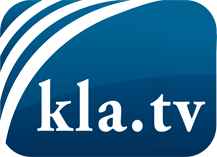 what the media should not keep silent about ...Little heard – by the people, for the people! ...regular News at www.kla.tv/enStay tuned – it’s worth it!Free subscription to our e-mail newsletter here: www.kla.tv/abo-enSecurity advice:Unfortunately countervoices are being censored and suppressed more and more. As long as we don't report according to the ideology and interests of the corporate media, we are constantly at risk, that pretexts will be found to shut down or harm Kla.TV.So join an internet-independent network today! Click here: www.kla.tv/vernetzung&lang=enLicence:    Creative Commons License with Attribution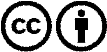 Spreading and reproducing is endorsed if Kla.TV if reference is made to source. No content may be presented out of context.
The use by state-funded institutions is prohibited without written permission from Kla.TV. Infraction will be legally prosecuted.